基隆市立中山高級中學110學年度第2學期教學計畫班級國二國二科目資訊科技教師許智億許智億許智億許智億教學目標教學目標1.能了解插入排序法、選擇排序法及氣泡排序法的觀念及排序規則。2.能了解線性搜尋法及二元搜尋法的觀念及規則。3.認識MIT App Inventor的程式設計介面與積木功能。4.能運用App Inventor製作簡易的手機App。5.能應用運算思維解析問題。1.能了解插入排序法、選擇排序法及氣泡排序法的觀念及排序規則。2.能了解線性搜尋法及二元搜尋法的觀念及規則。3.認識MIT App Inventor的程式設計介面與積木功能。4.能運用App Inventor製作簡易的手機App。5.能應用運算思維解析問題。1.能了解插入排序法、選擇排序法及氣泡排序法的觀念及排序規則。2.能了解線性搜尋法及二元搜尋法的觀念及規則。3.認識MIT App Inventor的程式設計介面與積木功能。4.能運用App Inventor製作簡易的手機App。5.能應用運算思維解析問題。本學期授課內容本學期授課內容1.排序演算法及scratch實作。2.搜尋演算法及scratch實作。3.MIT App Inventor介紹及App實作。1.排序演算法及scratch實作。2.搜尋演算法及scratch實作。3.MIT App Inventor介紹及App實作。1.排序演算法及scratch實作。2.搜尋演算法及scratch實作。3.MIT App Inventor介紹及App實作。教學方式教學方式1.自製簡報導讀課本內容及補充資料。2.軟體教學示範。3.學生實作演練並完成作業。1.自製簡報導讀課本內容及補充資料。2.軟體教學示範。3.學生實作演練並完成作業。1.自製簡報導讀課本內容及補充資料。2.軟體教學示範。3.學生實作演練並完成作業。評量方式評量方式1.紙筆測驗。2.上課態度及課堂平時表現。3.作業及繳交情況。4.實作評量。1.紙筆測驗。2.上課態度及課堂平時表現。3.作業及繳交情況。4.實作評量。1.紙筆測驗。2.上課態度及課堂平時表現。3.作業及繳交情況。4.實作評量。對學生期望對學生期望1.專心聽講，並能利用google classroom留言功能提主動提問。2.能利用適當的電腦軟體簡化作業程序。3.具備基本的資訊素養，能利用網路資源尋求解決方式。1.專心聽講，並能利用google classroom留言功能提主動提問。2.能利用適當的電腦軟體簡化作業程序。3.具備基本的資訊素養，能利用網路資源尋求解決方式。1.專心聽講，並能利用google classroom留言功能提主動提問。2.能利用適當的電腦軟體簡化作業程序。3.具備基本的資訊素養，能利用網路資源尋求解決方式。家長配合事項家長配合事項1.本學期資訊課程作業繳交需加入google classroom，請適時協助孩子完成。2.家中若無相關設備可完成作業，請透過導師反應，將協調學生於課後時間利用校內設備完成。3.所有課程資料將持續建置於雲端空間中，家長可透過學生google帳號點閱。1.本學期資訊課程作業繳交需加入google classroom，請適時協助孩子完成。2.家中若無相關設備可完成作業，請透過導師反應，將協調學生於課後時間利用校內設備完成。3.所有課程資料將持續建置於雲端空間中，家長可透過學生google帳號點閱。1.本學期資訊課程作業繳交需加入google classroom，請適時協助孩子完成。2.家中若無相關設備可完成作業，請透過導師反應，將協調學生於課後時間利用校內設備完成。3.所有課程資料將持續建置於雲端空間中，家長可透過學生google帳號點閱。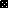 